Kingsway Primary & Nursery School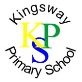 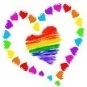 2022~23 GovernorsCommittee Structures and AttendanceFull Governing Body Meetings – three per year, near the start of each termResources Committee – (Finance, Personnel, Premises, H&S) Curriculum & Pupil Committee – (Curriculum, Behaviour, Safeguarding, attendance, SEN, Welfare)All governing Body Members were elected by the Governing Body of Kingsway Primary & Nursery SchoolCommittees to be conducted remotely as agreed at Full Governor’s5.00pm Resources Committee – (Finance, Personnel, Premises, H&S) Elizabeth Dunstan (Chair)Jo BrydenBarry WinstanleyWilliam MooreIain Lewis5.45pm Curriculum and Pupils Committee (Curriculum, Behaviour, Safeguarding, attendance, SEN, Welfare)Aimee Holmes (Vice Chair)Kayleigh Nickkho-AmiryJosh DevlinGareth DaleIain Lewis AttendanceTuesday 18th October 2022Elizabeth Dunstan (Chair)Barry WinstanleyAimee Holmes (Vice Chair)Kayleigh Nickkho-Amiry Gareth DaleIain Lewis Tuesday 28th February 2023Elizabeth Dunstan (Chair)Barry WinstanleyWilliam MooreAimee Holmes (Vice Chair)Kayleigh Nickkho-AmiryJosh DevlinIain Lewis Tuesday 20th June 2023Attendance20th September 2022Elizabeth DunstanAimee HolmesBarry WinstanleyJo BrydenWilliam MooreKayleigh Nickkho-AmiryGareth DaleIain Lewis6th December 2022Unable to meet due to not being quorate.Rescheduled17th January 2023Elizabeth Dunstan (Chair)Barry WinstanleyWilliam MooreIain Lewis28th March 20239th May 202318th July 2023Attendance20th September 2022 Elizabeth DunstanAimee HolmesBarry WinstanleyJo BrydenWilliam MooreKayleigh Nickkho-AmiryGareth DaleIain Lewis6th December 2022Aimee Holmes (Vice Chair)Kayleigh Nickkho-AmiryGareth DaleIain Lewis Josh Devlin (Observing role)17th January 2023Aimee Holmes (Vice Chair)Kayleigh Nickkho-AmiryJosh DevlinGareth DaleIain Lewis 28th March 20239th May 202318th July 2023